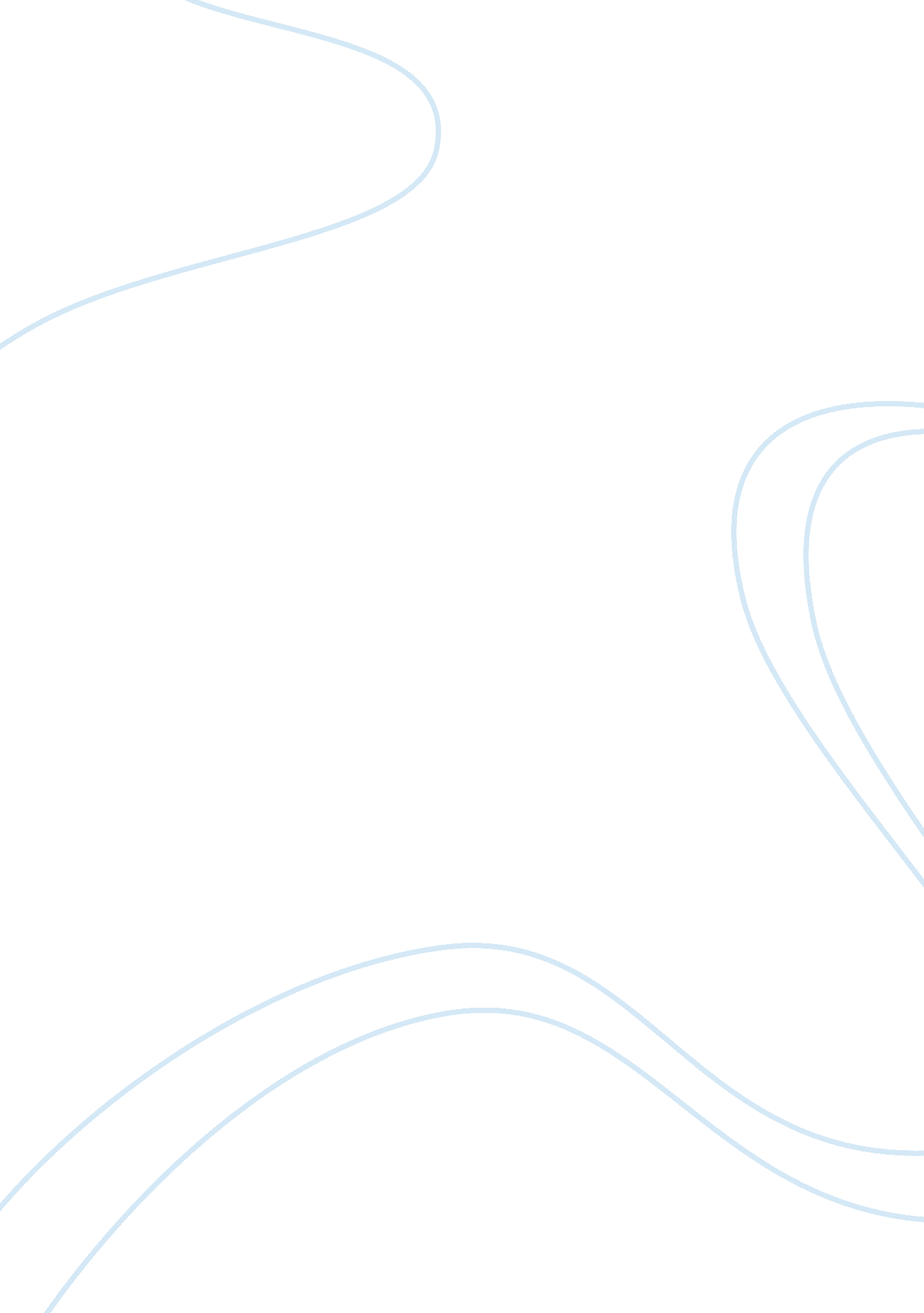 Adulteration of food and pollution assignment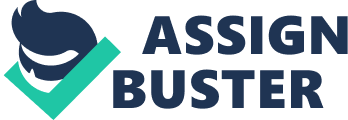 Adulteration of food and pollution “ Adulteration” is a legal term meaning that a food product fails to meet federal or state standards. Food is the basic necessity of life. One works hard and earns to satisfy our hunger and relax (enjoy) later. But at the end of the day, many of us are not sure of what we eat. We may be eating a dangerous dye, sawdust, soapstone, industrial starch, and aluminum foil and so on! Contaminated foods and drinks are common sources of infection. Often, we invite diseases rather than good health. Adulterated food is dangerous because it may be toxic and can affect health and it could deprive nutrients ssential for proper growth and development. One of the major threats that our environment is facing today is environmental pollution, increasing with every passing year and causing grave and irreparable damage to the atmosphere. The mechanization of society, the urbanization, introduction of motorized vehicles, and the explosion of the human population have caused an exponential growth in the increase of waste by-products. The indiscriminate discharge of untreated industrial and domestic wastes into waterways, the “ throwaway” attitude towards thousands of tons of solid astes and other particulates into the atmosphere have resulted in major environmental disasters. Air pollution is a broad term applied to any chemical, physical (particulate matter), or biological agent that modifies the natural characteristics of the atmosphere. he atmosphere is a complex, dynamic natural gaseous system that is essential to support life on planet earth. Stratospheric ozone depletion due to air pollution has long been recognized as a threat to human health as well as to the earth’s ecosystems. Worldwide air pollution is responsible for large numbers of deaths and cases of respiratory disease. 